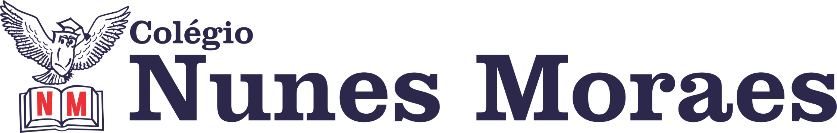 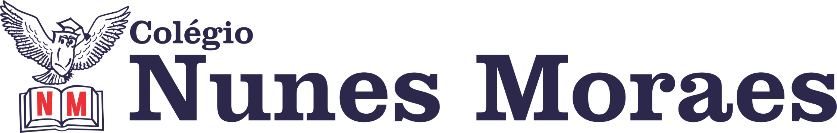 DIA: 05 DE MAIO DE 2020  - 4ª E.F1ª AULA: INGLÊSCapítulo 5Olá querido aluno!Hoje você vai estudar usando um roteiro de estudo. Mas o que é um roteiro de estudo? É um passo a passo pensado para te auxiliar a estudar o assunto da aula em vídeo de uma maneira mais organizada. Fique ligado!O roteiro a seguir é baseado no modelo de ensino a distância, em que você vai estudar usando seu livro de inglês, aula em vídeo e WhatsApp.Aula dia 05/05/2020Link da aula: https://www.youtube.com/watch?v=gLnx6KileBcPáginas: 50, 51, 52 e 531) Observe as imagens das páginas 50 e 51, Noah está falando para turma algo sobre a vida dele. O que você acha que é?2) A imagem abaixo vai te ajudar!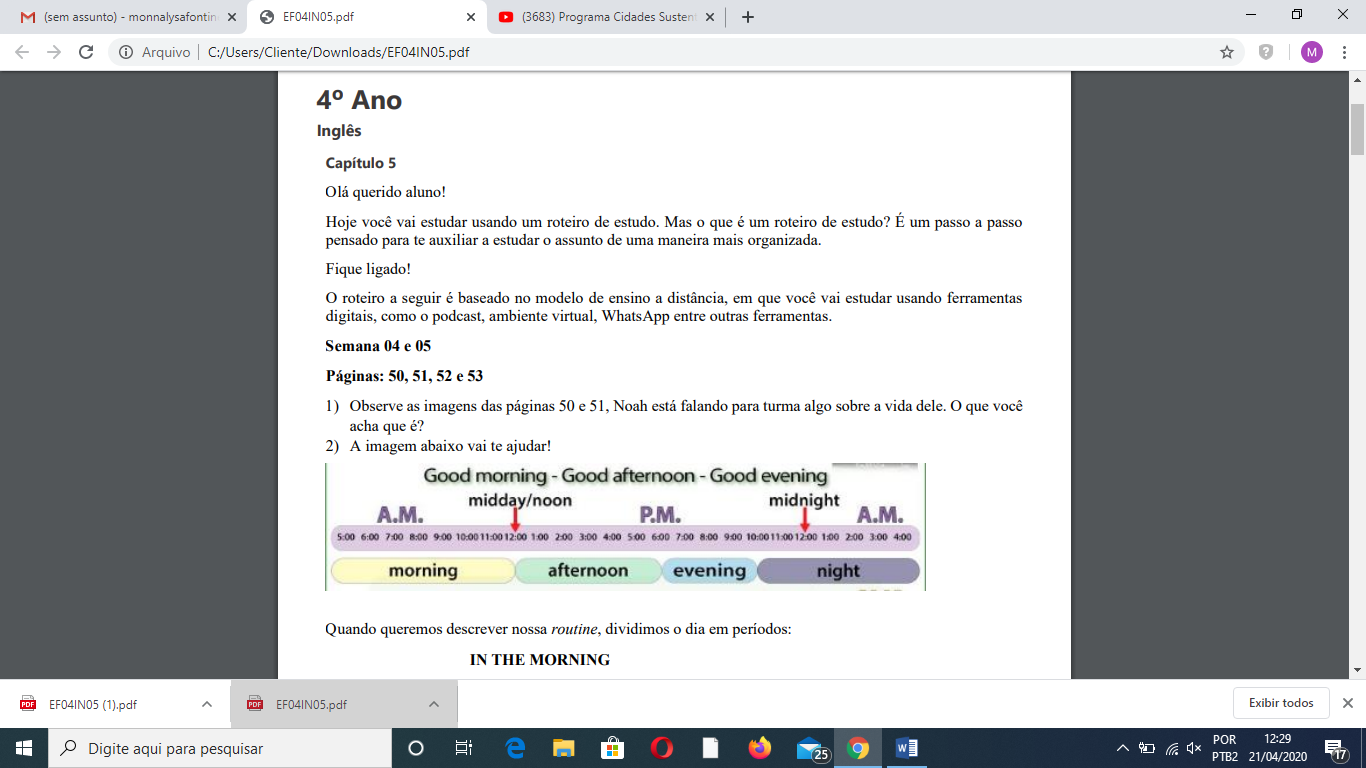 Quando queremos descrever nossa routine, dividimos o dia em períodos: IN THE MORNING IN THE AFTERNOON AT NIGHT3) Leia atentamente o texto do Noah e depois observe as perguntas do sharing ideas, na p.51. Agora é sua vez!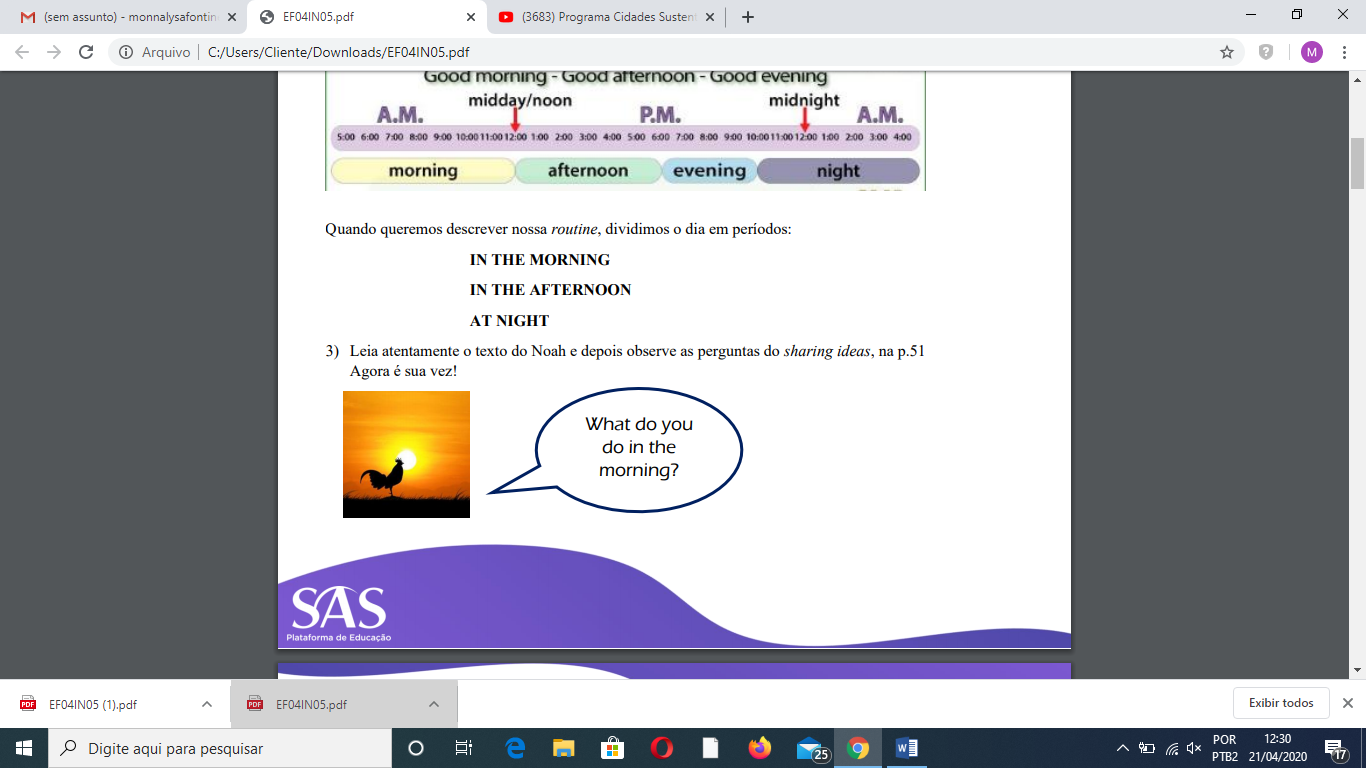 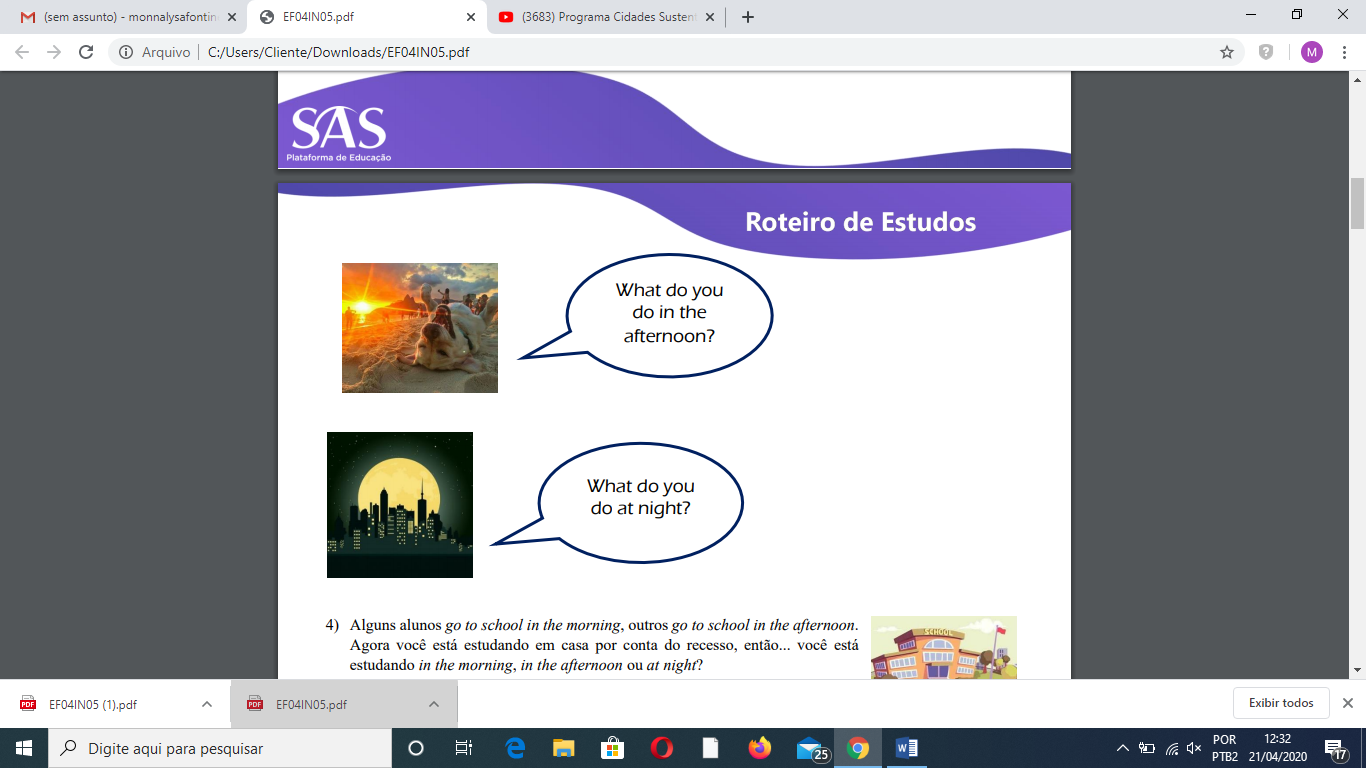 4) Alguns alunos go to school in the morning, outros go to school in the afternoon.Agora você está estudando em casa por conta do recesso, então... você estáestudando in the morning, in the afternoon ou at night?5) Na p. 52, você irá ouvir atentamente os diálogos.• Circule todas as palavras que indicam uma ação. As figuras abaixo irão teajudar a identificar essas ações: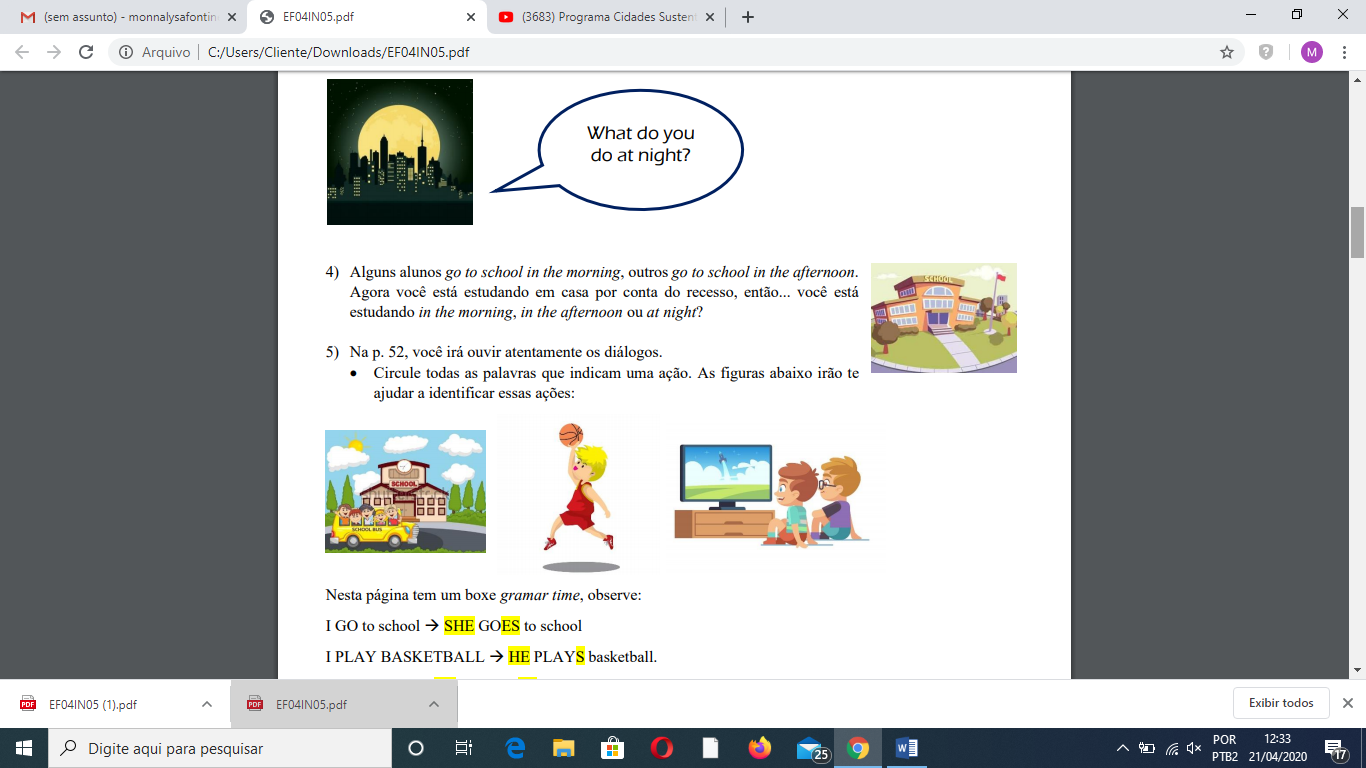 Nesta página tem um boxe gramar time, observe:I GO to school → SHE GOES to schoolI PLAY BASKETBALL → HE PLAYS basketball.I WATCH tv → HE WATCHES tv.6) Na página 53 temos vários action verbs, que tal você fazer mímicas representando cada ação enquanto as pronuncia em inglês?Páginas: 54, 55 e 561) Agora é hora de colocar em prática tudo que aprendemos sobre routine e verbs. Relembre os greetings na p.54 e hoje você irá cumprimentar todos que ver com um deles, ok?2) Observe as imagens da p.55, identifique se estão falando sobre I ou sobre HE ou SHE e complete com os verbos na forma correta! Sempre que tiver dúvidas, confira no vídeo.3) Na p.56, questão 1, você irá observar as imagens que descreve a routine, e relacionar com as frases corretamente.4) Na questão 2, é hora de ler as frases e desenhar!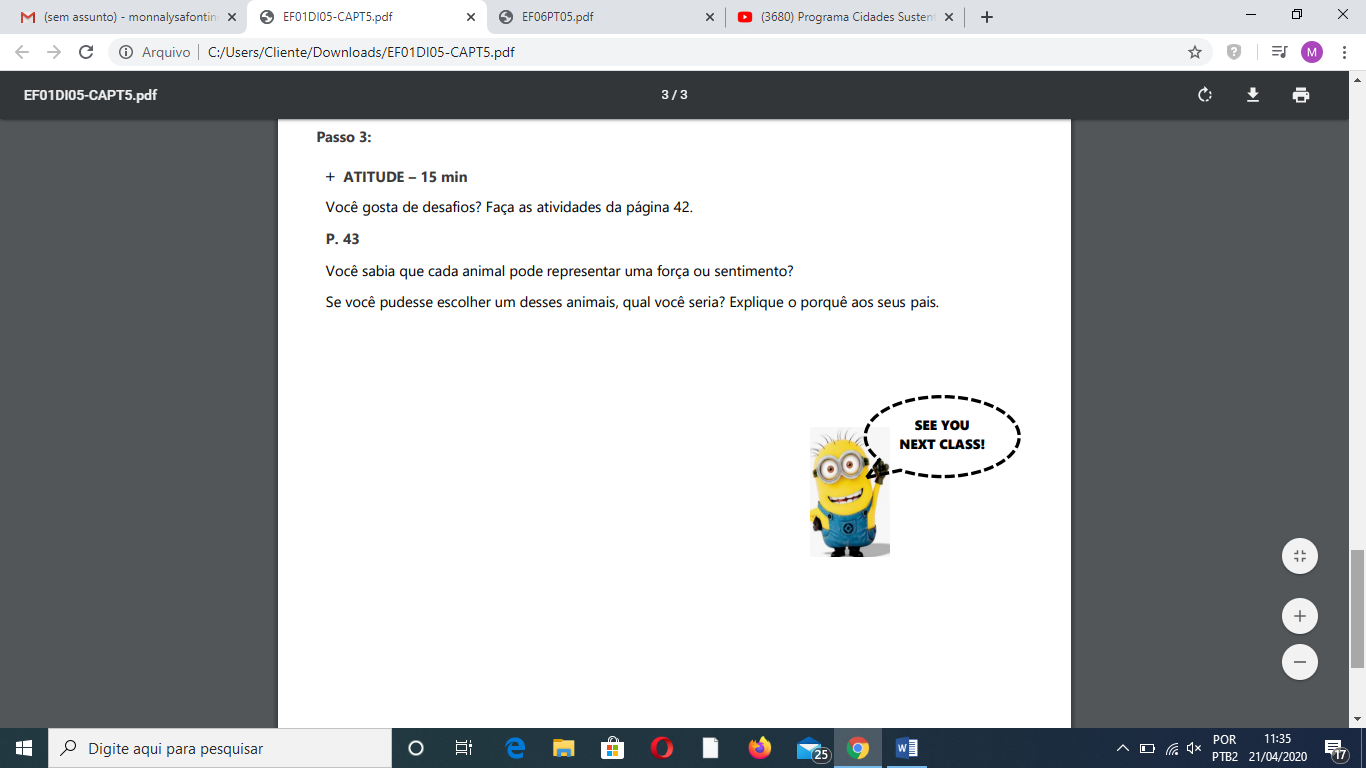 2ª AULA: AULA EXTRA: Link -  https://youtu.be/aaWMzfBpYkE3ª AULA: HISTÓRIA OBJETO DE CONHECIMENTO: AS TRANSFORMAÇÕES SOCIAIS E CULTURAISAprendizagens essenciais: Entender o conceito de sociedade e compreender que a socialização é uma característica dos seres humanos.Olá querido aluno(a)! Hoje você vai estudar usando um roteiro de estudos. Mas o que é um roteiro de estudos? É um passo a passo pensado para te auxiliar a estudar o assunto da aula em vídeo de uma maneira mais organizada. Fique ligado! O roteiro a seguir é baseado no modelo de estudo à distância, em que você vai estudar utilizando seu material didático, referente à disciplina que irá estudar, aula em vídeo e Whatsapp. Atividades propostas: Link da aula: https://youtu.be/1kPoHekc3vIAbertura do capítulo 5, nas págs. 70 e 71 e explicação das imagens e o contexto do que será estudado no capítulo;Explicação do tópico “ A vida em sociedade” na pág. 72;Explicação da questão que será feita em casa na pág. 72 (q. 1);Explicação do tópico “ Os hábitos e costumes” na pág. 73; Leitura do texto nas págs. 74 e 75; Explicação da atividade que será feita em casa, na pág. 75